RESUMEVIMALVIMAL.349779@2freemail.com 	  accountant6 years of experience in accounting including 1 year experience in the UAE.Very good experience in manual and computerized accounting.CPA+ certified Key SkillsProfessional ExperienceCrayon stationary LLC, abudhabi, uae.Accountant / sales man, December/2015 to till date Key Responsibilities :Prepare profit/loss statements and monthly closing and cost accounting reports.Compile and analyze financial information to prepare entries to accounts such as general ledger accounts.Preparing Sales EntryPurchase Invoice EntryGeneral Ledger EntryPrepare and review budget, revenue expenses, payroll entries invoice and other documents’.Cost estimation Professional Experience (continued)VICTORY ATC Trissur, Kerala, India.Assistant Accountant & Admin, April 2010 to November 2015Worked and assistant account and in office administrationKey Responsibilities: Preparing Sales EntryPurchase Invoice EntryGeneral Ledger EntryPreparing invoices Assisting chief accountantPetty cash handlingMaintaining a systematic filing systemStationary maintenance. Assisting all other administration works Education & CertificationsKERALA, CALICUT UNIVERSITY - INDIABachelor OF COMMERCE (B.com) Kerala, BOARD OF VOCATIONAL HIGHER SECONDARY (VHSE) — INDIATRAINIG AND SHORT TERM COURSESCPA+ (certified professional accountant).Quick Books, DAC EASY, PEACH TREE, TALLY ERP9.MS Office (Word, Excel, PowerPoint,)Computer Skills:MS Office (Word, Excel, PowerPoint, Access, Outlook)Open Office Tools. Declaration:I, hereby declare that the above mentioned information’s are true to the best of my knowledge and belief.     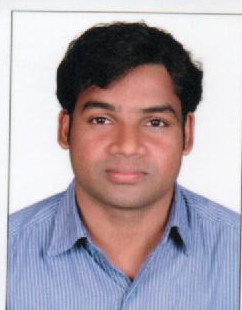 Good communication skill in both English and hindi.Good experience in MS. OfficeGood experience in both manual and computerized accounting.Willingness to work hard.